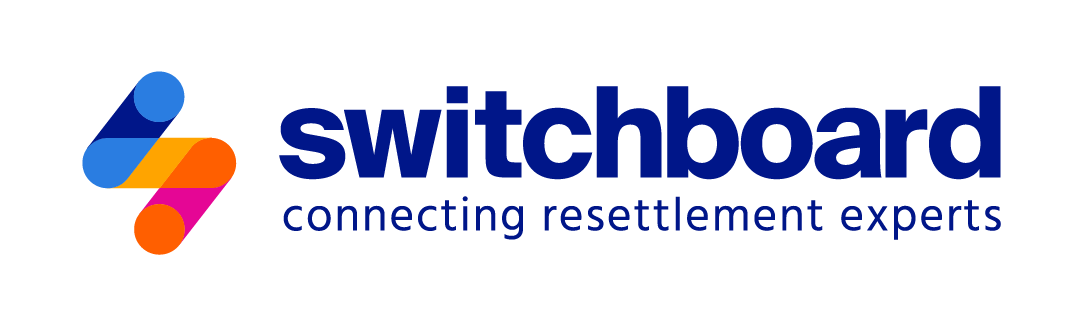 Sample Comprehensive Case Management Onboarding GuideAt the heart of federally funded programs for refugees and newcomers is one core function: case management, the coordination of services and support of clients that ultimately facilitates newcomers’ wellness and autonomy. Case managers help facilitate individual-level change for clients by assessing client needs, strengths, and challenges to work with the client towards their goals and wellness. They meet with clients regularly and connect clients with appropriate external providers and other resources as needed. Case management includes rapport-building, goal setting, collaborating, and coordinating with other key individuals in clients’ lives and communities, and ultimately preparing for the termination of services. Case managers and agencies also meet these goals by referring clients to other community and local services, thereby helping clients integrate better into where they live. The goal of case managers should be to provide safe, effective, client-centered, timely, efficient, accessible, and equitable services for all clients.This Comprehensive Case Management Onboarding Guide is a framework for onboarding new staff members who will provide case management services in the context of refugee service delivery. It is meant to be customized to include training specific to your organization, including any in-house requirements, as well as specific focus areas for the programs and populations your agency serves.  This guide shares reading materials, recorded webinars, and other resources to complement your organization or program’s onboarding activities, which may include training from supervisors, shadowing colleagues, reviewing procedural materials and organization policies, and case consultations and/or case conferences. Switchboard also offers other specialized onboarding guides, including the Sample Intensive Case Management Onboarding Guide.We encourage you to continue learning as you progress in your role as a case manager. Please consult your supervisor or training officer with respect to additional opportunities to continue to grow within your role. Social learning opportunities, such as communities of practice or working groups, can also be a great way to exchange knowledge and learn from others! We encourage you to register for the Switchboard newsletter and engage with our other resources on our website.The IRC received competitive funding through the U.S. Department of Health and Human Services, Administration for Children and Families, Grant #90RB0052 and Grant #90RB0053. The project is 100% financed by federal funds. The contents of this document are solely the responsibility of the authors and do not necessarily represent the official views of the U.S. Department of Health and Human Services, Administration for Children and Families.  Learn More About Who We ServeLearn More About Who We ServeThis first section provides you with an introduction to some of the Office of Refugee Resettlement (ORR)-eligible populations you may serve through case management. Note: This is not a comprehensive list of ORR-eligible populations that may be enrolled in your agency’s program. For a full list of eligibility documents for all eligible client populations, please refer to the ORR website.This first section provides you with an introduction to some of the Office of Refugee Resettlement (ORR)-eligible populations you may serve through case management. Note: This is not a comprehensive list of ORR-eligible populations that may be enrolled in your agency’s program. For a full list of eligibility documents for all eligible client populations, please refer to the ORR website.Due Date: Completion Date:Due Date: Completion Date:Immigration Statuses and ORR Eligibility Watch: Understanding Newcomer Immigration Statuses Watch: How Resettlement Agencies Work with the U.S. Government Read: Getting Started in Navigating ORR Eligibility Refugees Watch: Who are refugees and how do they arrive in the U.S.?  Read: Resettlement in the United States Watch: What is refugee resettlement and what is UNHCR’s role? Asylees & Asylum Seekers Review: Who is a Refugee, Afghan Evacuee, and Asylum Seeker? Review: Steps of the U.S. Asylum Process Read: I Was No Longer Safe in My Country: Yomardy’s Story of Seeking AsylumCuban & Haitian Entrants Read: ORR Fact Sheet for Cuban/Haitian EntrantsSurvivors of Human Trafficking Read: Labor Trafficking Resource Guide  Watch: Faces of Human Trafficking Series  Read: An Introduction to Human Trafficking in the United StatesAfghan and Ukrainian Humanitarian Parolees Read: Resource List: Serving Ukrainian Newcomers  Read: Useful Resources to Support Afghan Newcomers in the U.S.  Read: Getting to Know Afghan Newcomers: Recognizing Diversity, Ethnic Tensions, and Social Values  Watch: Cultural and Practical Considerations for Working with Ukrainian Clients  Read: Answering FAQs on Benefits for Ukrainian and Afghan Humanitarian Parolees Arriving On or After October 1 2023Special Immigrant Visas (SIVs) Read: Special Immigrant Visa (SIV): Application Vetting Approval  Read: Special Immigrant Visas for AfghansUnaccompanied Refugee Minors (URM) Read: Unaccompanied Refugee Minor Program Guide Read: The Unaccompanied Refugee Minors (URM) Program 101 Read: Roles and Expectations in the Unaccompanied Refugee Minor (URM) ProgramUnderstanding Case ManagementUnderstanding Case ManagementUnderstanding Case ManagementThe following section introduces case management and establishes standards and expectations for staff working within case management. These values draw heavily from the field of social work. Although many refugee resettlement staff may not be social workers, the services we provide are aligned with the standards found in the National Association of Social Workers Code of Ethics.The following section introduces case management and establishes standards and expectations for staff working within case management. These values draw heavily from the field of social work. Although many refugee resettlement staff may not be social workers, the services we provide are aligned with the standards found in the National Association of Social Workers Code of Ethics.The following section introduces case management and establishes standards and expectations for staff working within case management. These values draw heavily from the field of social work. Although many refugee resettlement staff may not be social workers, the services we provide are aligned with the standards found in the National Association of Social Workers Code of Ethics.Due Date: Completion Date:Due Date: Completion Date:Due Date: Completion Date:Ethics of Service Provision Read: National Association of Social Workers Code of Ethics*Note that this Code of Ethics is meant for social workers and MSW students, but the ethics and practices are applicable to anyone who works with clients. You may find other codes of ethics for other professionals useful as well. Activity: Choose two principles that stood out to you and explain why.Case Management Foundations Watch: Case Management Foundations Watch: Practical Guide to Working With Refugees Listen: What is Motivational Interviewing? Activity: What are some contextual and cultural factors you should consider as a case manager? What are some practical ways you can support clients’ well-being?Strengths-Based Approach  Watch: Demystifying Strengths-Based Services to Foster Refugees’ Resilience Read: What is a Strength-Based Approach? Activity: Review a sample client intake and  identify some of the client’s strengths.Principles of Trauma-Informed Care Watch: Trauma-Informed Care in Case Management or Read: Trauma-Informed Care: A Primer for Refugee Service Providers Watch: Traumatic Stress Among Refugee Children and Youth Part 2: Implementing Trauma-Informed Care with Children and Families Read: Preventing Crises and De-Escalating Difficult Situations with Newcomer Clients Watch: How Communities Can Respond to Grief Activity: What are the basics of trauma-informed care? Why is understanding trauma-informed care important to serving refugee clients? What are some examples of how you can implement trauma-informed care in your work?Defining Professional Case Management Boundaries  Watch: Creating Balance in Case Management  Watch: Client Boundaries Watch: Boundaries in the Electronic Age Read: Internal Agency Policies on Boundaries (check with supervisor) Discuss with your supervisor: What are some challenges you anticipate with setting client boundaries? How can your supervisor assist with these challenges?  Discuss with your supervisor: What internal policies does your organization have in place to develop and preserve boundaries? Cultural Humility and Competency Read: Applying Cultural Humility, Awareness, and Competency in Refugee Resettlement Read: Discussing the Refugee Experience with Dignity And Resilience  Read: Cultural Backgrounders for the most commonly served populations at your location (Afghan, Bhutanese, Burmese (Myanmar), Congolese, Iraqi, Rohingya, and Ukrainian)For Expanded Skill Building: Read: Refugee Wellness Guides for the most commonly served populations at your location (Congolese, Syrian, Iraqi, Burmese, Somali, and Rohingya,)  Read: Building a Culturally Informed Network of Refugee Mental Healthcare Providers Read: Fundamentals of Equity and Resettlement: Lessons from a Panel Discussion Webinar: Cultural Competence in Refugee Service Settings: What Does the Research Tell Us? Activity: Reflect and discuss: How do cultural competency and cultural humility differ? How can you use both concepts in your work with refugees? Why is cultural competency an ongoing process? How does your own culture or background affect your competency and humility in working with different newcomer populations? On your own, reflect on the results of your implicit bias tests. Were there any surprises?Programs and Benefits for ClientsPrograms and Benefits for ClientsPrograms and Benefits for ClientsThis section provides staff with information about ORR-funded and other federal programs available to newcomers.This section provides staff with information about ORR-funded and other federal programs available to newcomers.This section provides staff with information about ORR-funded and other federal programs available to newcomers.Due Date: Completion Date:Due Date: Completion Date:Due Date: Completion Date:Governmental Programs and Federal Assistance Read: Public Benefits Overview for Refugees and Other Humanitarian Immigrants  Read: Immigrants’ Eligibility for US Benefits: A Primer Read: Social Security Numbers for NoncitizensFor Expanded Skill Building: Watch: Supplemental Security Income (SSI): An Introduction for Service Providers or Read: Supplemental Security Income (SSI): Answering Frequently Asked Questions for Service Providers Read: What You Should Know About the Free Application for Federal Student Aid (FAFSA) Updates Watch: Employment Authorization Documentation Reference Guide for Refugee Service Providers in the U.S. Complete: Introduction to HUD Affordable Housing for Newcomers Activity: Which programs are your clients eligible for? How might you interact with other government agencies or services to support your clients, including through referrals?Office of Refugee Resettlement (ORR) Programs Review: ORR Resettlement Programs for Refugees Read: Eligibility for Matching Grant (MG) Flow Chart Review: ORR Preferred Communities (PC) Overview Review: ORR Cash and Medical Assistance (CMA) Overview Review: ORR Refugee Support Services (RSS) OverviewFor Expanded Skill Building: Review: ORR Refugee Health Overview Review: ORR Refugee Health Promotion (RHP) Overview Review: ORR Refugee School Impact (RSIG) Overview Review: ORR Refugee Youth Mentoring (RYM) Overview Review: ORR Services to Older Refugees (SOR) Overview Review: ORR Refugee Career Pathways Overview Review: ORR Services to Afghan Survivors Impacted by Combat (SASIC) Overview Review: Unaccompanied Refugee Minors (URM) Overview  Review: ORR Wilson-Fish TANF Coordination Overview Review: ORR Ethnic Community Self Help Overview Activity: Identify the ORR program(s) within which you are working. What internal referrals to other ORR programs are available within your agency for your clients? For ORR-funded programs not available in-house at your organization, are there any local providers that accept referrals? Activity: If possible, connect with staff at other resettlement agencies locally or in your state to understand their programming and referral procedures.Case Management Skills and CompetenciesCase Management Skills and CompetenciesCase Management Skills and CompetenciesThis section provides staff with information needed to provide services to clients and manage a caseload.This section provides staff with information needed to provide services to clients and manage a caseload.This section provides staff with information needed to provide services to clients and manage a caseload.Due Date: Completion Date:Due Date: Completion Date:Due Date: Completion Date:Intake & Assessment Review: Intake processes and required assessments with your supervisor or organization’s training officer Observe: Two assessments with clients Activity: List the forms that are required to be completed during initial intake and assessment. Discuss with your supervisor: When should assessments be conducted and how is client self-sufficiency evaluated? Activity: Identify which case management standards and expectations were implemented (refer to Case Management Foundations section for reference). What is one best practice that you took away from the observation?Setting Goals with Clients Watch: How to Write a SMART Goal Read: Demystifying the Family Self-Sufficiency Plan (FSSP)   Discuss with your supervisor: What is the purpose of self-sufficiency plans? Activity: Make a sign or poster for your desk to remind yourself to use SMART goals. Activity: Review three client self-sufficiency plans. Are they SMART? Do they encourage sustainable self-sufficiency? Do you have a system to review or measure these plans?Case Consultations and Client Referrals Read: Effective Case Consultations and Case Conference Review: Mental Health Referral Forms Watch: Overcoming Barriers and Strengthening Enabling Factors Read: Mental Health and Psychosocial Support Service Mapping Activity: Discuss with your supervisor the types of referrals for different client needs. Activity: Discuss with your supervisor whether there is an existing service map for the clients in your program. If yes, familiarize yourself with the available information.  If not, collect information on where and how you can work with communities to understand available supports, including how to create comprehensive referral lists and foster collaborative partnerships with key organizations and stakeholders. Client Termination Read: Ethics: Terminating Services**Note that these articles are meant for social workers and MSW students, but the ethics and practices are applicable to anyone who works with clients. Reflect: Why is appropriate client termination essential to case management? What are the steps of appropriate client termination? Can you identify any potential challenges that may arise in the termination process? Activity: Discuss termination protocols with your supervisor. When do you begin the process of termination? Does your agency have a specific procedure to follow or documentation to complete? Activity: Observe a client “close out.” What information was covered during the close out? What is one best practice that you took away from the observation? Is there anything you would do differently?Interpretation E-learning: Introduction to Working with Interpreters E-learning: Overcoming Challenges in Interpretation Review: Advocate for Clients’ Right to Interpretation Services Review: Scripts for Working with Interpreters Review: Apps for Translations and InterpretationFor Expanded Skill Building: Watch: Training and Supporting Community Members Serving as Interpreters Discuss with supervisor: Why is interpretation important? What are some considerations you should make when seeking interpretation for a client? Connect with a skilled and experienced interpreter who works closely with your organization and ask them about their experiences interpreting with newcomers. Shadow three interpreted meetings and/or phone calls (with consent/permission from all involved).Case Management Data & DocumentationCase Management Data & DocumentationCase Management Data & DocumentationThe following section is meant to familiarize staff with the different components of case management data and documentation. Keeping timely and accurate documentation of services is a critical part of case management and may vary in different organizations.The following section is meant to familiarize staff with the different components of case management data and documentation. Keeping timely and accurate documentation of services is a critical part of case management and may vary in different organizations.The following section is meant to familiarize staff with the different components of case management data and documentation. Keeping timely and accurate documentation of services is a critical part of case management and may vary in different organizations.Due Date: Completion Date:Due Date: Completion Date:Due Date: Completion Date:Agency and Case Note Documentation Discuss: with your supervisor or training officer how your organization stores client information and documentation Review: Case Note Template Watch: Creating High-Quality Case Management Documentation or Read: Creating High-Quality Case Management Documentation Guide Read: Making the Paperwork Work for You Watch: Writing Case Notes Activity: Review case notes for three cases. Activity: Review agency privacy policies and safeguards. Discuss with your supervisor: How are case notes documented within your agency? Activity: Observe a case management activity and draft case notes based on the training you received. Make sure it contains all the information covered in the training.Reporting Review: the processes needed for any agency reporting with your supervisor or training officer Review: report templates and examples of previously submitted reports  Activity: Run and export a list of all active clients that have been served in the last month. Activity: Run and export the percentage of clients who have received a monthly service. Activity: Identify what data and documentation are required when submitting reports.Case Files Review: your agency’s case file checklist Review: your agency’s case file quality assurance procedure Activity: Using a local case file review checklist, review three case files (two open and one closed case).Self-Care and WellbeingSelf-Care and WellbeingSelf-Care and WellbeingThis section provides case management staff with information needed to care for themselves and their wellbeing.This section provides case management staff with information needed to care for themselves and their wellbeing.This section provides case management staff with information needed to care for themselves and their wellbeing.Due Date: Completion Date:Due Date: Completion Date:Due Date: Completion Date:Self-Care and Staff Care Watch: Balancing the Demanding Needs of Case Management Watch: Optimizing Your Self-Care Based on Your Coping Style  Watch: “I Was Already Burned Out, And Now This…” Strategies For Staff And Supervisors To Mitigate Burnout, Vicarious Trauma, And Other Occupational Hazards Complete: Self-Care and Lifestyle Balance Inventory Review: Self-Care Tools: Core Concepts Review: Self-Care Tools: Fundamental Skills for Self-Care Discuss with supervisor: What are some ways your office prioritizes self-care and staff care? What are some ways you can incorporate self-care into your work routine? Activity: Review your Self-Care and Lifestyle Balance Inventory. What are one or two practices you will commit to in the next month to improve your self-care? Who will keep you accountable?Staff Supervision Read: Preventing Occupational Hazards by Promoting Organizational Resilience Listen: How Can Supervisors and Organizations Support Staff Care?  Activity for supervisors: What are the best practices you have seen implemented at the agency for supporting staff wellness? What possible suggestions for improvement might you have?Specialty Case Management TopicsSpecialty Case Management TopicsSpecialty Case Management TopicsSpecialty Case Management TopicsThis section suggests additional resources for case managers hoping to cultivate expertise in different specialty areas or skillsets within refugee service provision and case management. This is not a mandatory training list for all case managers; rather, this large library of resources can be adapted to specific case managers’ onboarding and training needs.  This section suggests additional resources for case managers hoping to cultivate expertise in different specialty areas or skillsets within refugee service provision and case management. This is not a mandatory training list for all case managers; rather, this large library of resources can be adapted to specific case managers’ onboarding and training needs.  This section suggests additional resources for case managers hoping to cultivate expertise in different specialty areas or skillsets within refugee service provision and case management. This is not a mandatory training list for all case managers; rather, this large library of resources can be adapted to specific case managers’ onboarding and training needs.  This section suggests additional resources for case managers hoping to cultivate expertise in different specialty areas or skillsets within refugee service provision and case management. This is not a mandatory training list for all case managers; rather, this large library of resources can be adapted to specific case managers’ onboarding and training needs.  Due Date: Completion Date:Due Date: Completion Date:Due Date: Completion Date:Due Date: Completion Date:Intimate Partner Violence (IPV) and Gender-Based Violence (GBV) Watch: Fundamentals of Gender-Based Violence (GBV) for Refugee Service Providers: The What, Why, and How of Safety Planning, or Read: Fundamentals of Gender-Based Violence (GBV) for Refugee Service Providers: The What, Why, and How of Safety Planning Read: Meeting Newcomer Protection Needs Part II: A Collection of Resources on Sexual and Gender Based Violence  Review: Power and Control Wheel for Immigrant Women (English and Spanish) Review: Initial Documents Immigrant Survivors May Need ChecklistFor Expanded Skill Building: E-Learning: Responding to Intimate Partner Violence in Resettlement, Asylum, & Integration Settings  E-Learning: Safety Planning in Resettlement, Asylum, & Integration Settings  Watch: Refugee Children Exposed to Intimate Partner Violence Watch: Safety Planning with Unaccompanied Refugee Minors Read: Gender-Based Violence Information Guide  Explore: ASISTA Trainings: Safety & Justice for Immigrant Survivors Watch: Enhanced Safety Planning with Immigrant Survivors of Domestic and Sexual Violence Complete: Domestic Violence Training Activity: Discuss the local IPV and GBV protocols with your supervisor, and review safety plans. What is required of you? What is required of your supervisor? Refugee Families & Children / Child Abuse and Neglect Review for your state: Who Is a Mandated Reporter? Read: Growing Up in a New Country: A Positive Youth Development Toolkit for Working with Refugees and Immigrants Read: Child Care Resources for Refugee Service Providers: Ensuring Working Families Thrive Watch: Traumatic Stress Among Refugee Children: Responding to Abuse, Exploitation, and Trafficking Read: Working with Immigrant and Refugee Families: A Guide for Child Welfare CaseworkersFor Expanded Skill Building: Read: Combating Labor Trafficking: A Resource Collection for Providers Serving URMS and Other Youth or Watch: Family Engagement with Refugee Populations Read: Guardianship Fact Sheet  Read: Caring for Former Unaccompanied Immigrant Minors: A Culturally Relevant and Trauma Responsive Toolkit for Providers  Watch: Traumatic Stress Among Refugee Children: Viewing Trauma Through a Developmental Lens Read: Raising Teens in a New Country: A Guide for the Whole Family Read: Raising a Girl: A Handbook for Newcomer Mothers and Daughters Review: How Do Family Interventions Impact Functioning of Newcomer Household Dynamics? Review: Preventing Child Maltreatment Curriculum Discuss with your supervisor: What are the local child abuse and neglect reporting protocols? How can you integrate those protocols into existing case management and documentation processes? Child and Adult Education and Mentoring Read: Cultural Orientation Basics: Education Read: Cultural Orientation Basics: Learning English Read: Welcoming Refugee Students Guides Watch: Partnering with Schools to Provide Safe and Inclusive Learning Environments for Refugee Students  Watch: The U.S. Refugee School Impact Program Watch: Promoting Supportive Mentoring Relationships with Newcomer Youth  Read: School Enrollment for Students in Temporary Housing Listen: Supporting Newcomer Youth in SchoolsFor Expanded Skill Building: Review: The English Learner Family Toolkit Review: The English Learner Toolkit Review: Newcomer Toolkit for Educators Review: What Works To Help Students In Immigrant And Refugee Families Complete Secondary Education? Watch: Supporting Refugee Teens Watch: Refugee Adult Education: Improving Participation, Partnerships, and Program Design Review: Resources to Help Explain Refugee Eligibility for College Admissions Read: Digital Citizenship in Refugee Youth Programs Review: What is the Impact of Mentoring on Social, Emotional, and Academic Outcomes of Youth from Immigrant and Refugee Families? Read: Higher Ed Afghan Response Review: Statuses & Eligibility for Financial Aid and In-State Tuition E-Learning: Wellbeing for Educators of Students Affected by Forced Migration: Introduction to Mindfulness Activity: List all resources and programming available for refugee children and youth at your office. Discuss referral processes with your supervisor. Activity: Familiarize yourself with the adult education programs at your office and in the community. Activity: List all resources and programming available for refugee children and youth at your office. Discuss referral processes with your supervisor. Activity: Familiarize yourself with the adult education programs at your office and in the community.Mental Health and Wellness Listen: A Discussion on Refugee Mental Health Review: Mental Health First Aid Training Glossary of Key Terms Watch: Access to Mental Health Services for Refugees Watch: A Trauma-informed Understanding of Mental Health & Psychosocial Support (MHPSS) Read: Essential Concepts and Best Practices in Delivering MHPSS to People Who Have Experienced Forced DisplacementFor Expanded Skill Building: Watch: Integrating Refugee Mental Healthcare Read: Alternative Therapeutic Approaches to Refugee Mental Health Watch: Traumatic Stress Among Refugee Children and Youth Part I: Viewing Trauma Through a Developmental Lens Read: Facilitating Discussions about Mental Health with Afghan Newcomer Communities Read: Building Capacity to Support the Mental Health of Immigrants and Refugees: A Toolkit for Settlement, Social, and Health Service Providers Discuss with supervisor: How can you approach mental health topics with culturally diverse clients? What language should you use when introducing the idea of mental wellness? What are barriers to accessing mental health services for refugees at your office? What solutions have been implemented? If your office uses a standard mental health screening tool, how is it implemented?Physical Health and Medical Needs  Read: An Introduction to Refugee Health Read: What is Health Case Management? Watch: Assisting Newcomers with Navigating The U.S. Health Care System: An Introduction for Direct Service Providers or Read: Assisting Newcomers with Navigating the U.S. Health Care System Review: Helping Clients Prepare for Initial Medical Appointments Watch: Understanding U.S. Domestic Medical Screening for Refugees and Other NewcomersFor Expanded Skill Building: Watch: Providing Culturally Sensitive Sexual and Reproductive Health Information for Newcomer Youth or Read: Providing Culturally Sensitive Sexual and Reproductive Health Information for Newcomer Youth Read: What Resettlement Staff Should Know About Public Health Reportable Conditions Review: Improving Well-Being for Refugees in Primary Care Discuss with supervisor: What are some of the primary physical health needs of clients in your location? Who are clients’ primary health care providers in the area? Discuss with supervisor: What are some of the primary physical health needs of clients in your location? Who are clients’ primary health care providers in the area?Employment Services and Economic Empowerment Watch: Effective Employment Services  Review: Immigrant Jobseeker Journey Map Watch: Adjusting To Life & Work In The U.S.— Advice From Clients To Case Managers Watch: Adjusting To Life & Work In The U.S.— Perspectives From Refugee Youth  E-Learning: Introduction to Strengths-Based Employment Services Read: Resume Building for First-Time Jobseekers: Tips for Service Providers Watch: Job Counseling for Career PathwaysFor Expanded Skill Building: Watch: 4 Tips for Effective Employer Conversations Video Watch: Establishing and Maintaining Employer Partnerships  Watch: Identifying and Reporting Hiring Discrimination against Newcomers  Read: Three Ways to Support Newcomers' Personal Financial Health Read: Helping Clients Overcome Employment Barriers Watch: Launching & Strengthening Career Pathways Programs: Approaches, Partnerships, and Funding Possibilities  Read: Personal Finance: Resources to Guide Newcomers on Measuring Their Financial Well-being and Managing Money in the U.S. Read: Promoting Your Clients’ Financial Wellbeing  Listen: Empowering Refugee Women Through Workforce Development Activity: How does your role relate to employment services and economic empowerment?Housing and Environmental Safety Read: Managing Newcomers’ Housing Expectations  Read: Safety Planning and Emergency Preparedness for Refugee Housing  Read: Meeting Newcomer Protection Needs Part I: A Collection of Resources On Community Safety and Crime Read: Sample Housing Walk Through ChecklistFor Expanded Skill Building: Read: Rental Responsibilities and Housing Necessities Checklist Read: Emergency Housing: Three Ways to Connect with Local Shelter Systems Read: Housing Selection 101 Read: Using Temporary Housing for Refugee Resettlement Read: Navigating Housing Screening Criteria Activity: How does your role interact with clients’ housing? How do you anticipate housing becoming central or relevant to your case management?Immigration Assistance Watch: Overview of the U.S. Naturalization Process and Citizenship Benefits  Read: Resource Collection: Legal Services for Afghan NewcomersFor Expanded Skill Building: Watch: Demystifying Filing For Afghan Re-Parole With USCIS: Providing Clarity And Guidance For Providers Read: Guide To Navigating The Humanitarian Parole I-134A Application For USCIS Sponsorship For Ukrainians, Cubans, Haitians, Nicaraguans, And Venezuelans Activity: How does your role interact with immigration legal assistance? What are the essentials of immigration legal assistance that you need to know about to support clients in your role?Indicators of Suicidality and Self-Harm Read: Suicidality Among Refugees Read: Suicide and Refugee Children and AdolescentsFor Expanded Skill Building: E-Learning: Suicide Prevention in Resettlement, Asylum, and Integration Settings Activity: With your supervisor, review the protocol for escalation if a client discloses suicidal ideation. What is your responsibility? What is your supervisor’s responsibility? Activity: Complete a mock safety plan with your supervisor.Serving LGBTQ+ Clients Listen: Serving LGBTQ+ Newcomers Review: Resource List: Creating Safe Spaces for LGBTQ+ ClientsFor Expanded Skill Building: Watch: In Our Voices: The Journeys of LGBT Refugees and Asylees Read: Rainbow Response: A Practical Guide to Resettling LGBT Refugees and Asylees Read: What Works to Support LGBTQ+ Refugees Read: Stronger Together: Supporting LGBT Asylum Seekers in the United States Activity: What new skills have you learned or do you still need to learn to serve LGBTQ+ clients more equitably and effectively? Activity: What new skills have you learned or do you still need to learn to serve LGBTQ+ clients more equitably and effectively?Community Engagement and OutreachCommunity Engagement and OutreachCommunity Engagement and OutreachCommunity outreach and capacity building is an important part of newcomer case management to make sure clients are connected to the appropriate resources and referrals in the community.Community outreach and capacity building is an important part of newcomer case management to make sure clients are connected to the appropriate resources and referrals in the community.Community outreach and capacity building is an important part of newcomer case management to make sure clients are connected to the appropriate resources and referrals in the community.Due Date: Completion Date:Due Date: Completion Date:Due Date: Completion Date: Watch: Strengthening Refugee Integration through Community Resource Mapping Watch: Five Ways the Community Can Help Refugees and Other Newcomers  Read: Harnessing Volunteer Energy to Support and Welcome Refugees in your Community: Five Tips for Success Read: Leveraging Client Feedback in Community Engagement Read: Community Needs Assessments with Newcomers Read: Discussing the Refugee Experience with Dignity and Resilience Review: What works to build welcoming and inclusive communities? Activity: Review case notes for three cases. Discuss with supervisor: What local resources are available? What community partners are you trying to establish relationships with this year? Activity: Complete Community Resource Mapping template after viewing the webinar. Discuss with team as necessary.